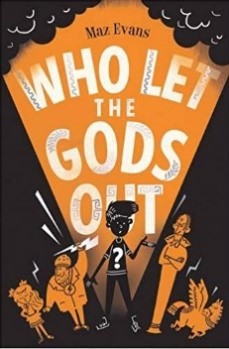 Who Let the Gods out – Chapter 13 After you have read Chapter 13 of ‘Who let the Gods out’ work through these VIPERS questions (Vocabulary, Inference, Prediction, Explain, Retrieve, Summarise). Write the answers in your book. Vp.149 Circle the word that is closest in meaning to ‘elaborate’   plain           intricate          smart              difficult   p150 What word is used to describe the sound the horse makes?IPp147-148 Hermes is a thoughtful and considerate driver. Do you agree? Explain your answer using evidence from the text.  PHow do you think the reader knew Zeus’s wedding would probably be a disaster like it was? Ep.153 Explain how the author surprises us with Zeus’s appearance in this chapter.  Give evidence from the text. RWhat are the names of Zeus’s two brides? SDecide whether each statement is fact or opinionTravelling by constellation is a terrifying experience for anyoneThe immortal road system runs exactly underneath the mortal oneThe bridesmaids wore salmon pinkBrides should always wear white to a wedding.      